10. LÄGGA IN MÖTENSå här ser kommande möten ut på den Publika sidan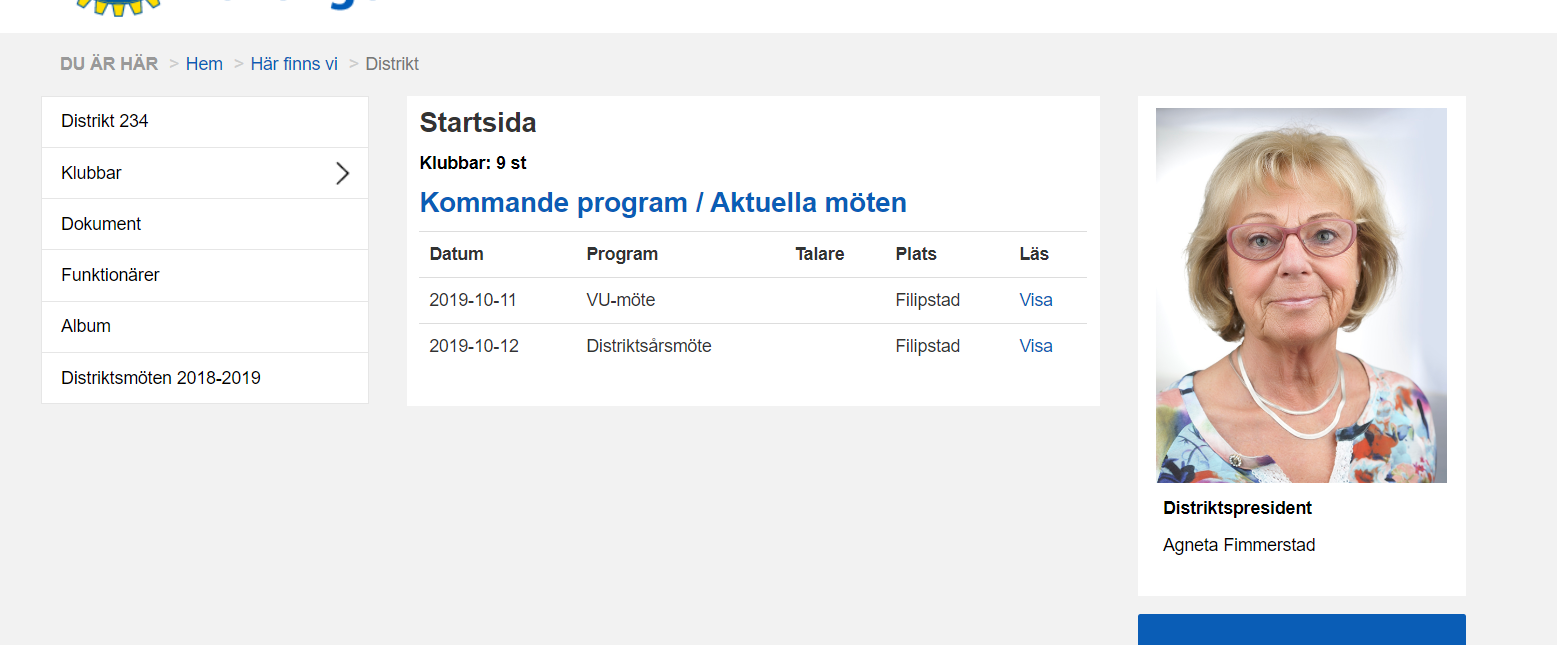 SKAPA MÖTELogga inKlicka på ditt klubbs namnVälj flik Administrera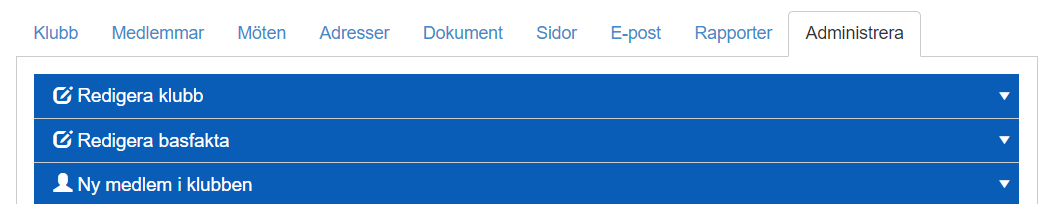 Klicka på Nytt Möte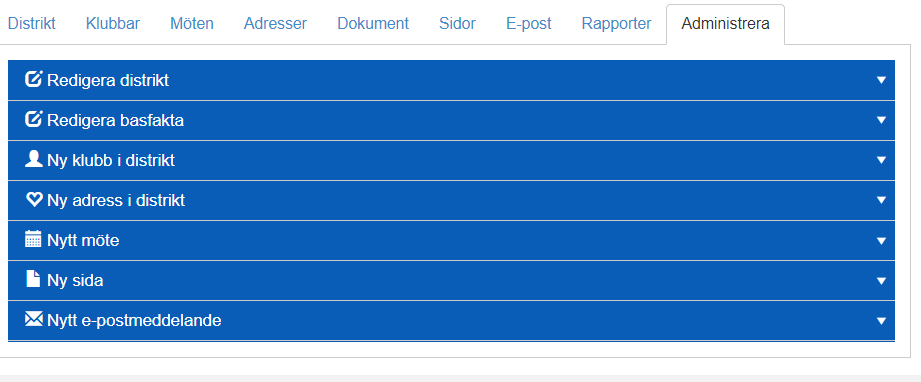 Spara!När du sparat får du ett meddelande om att mötet är skapat.Klicka på Flik Kommande möten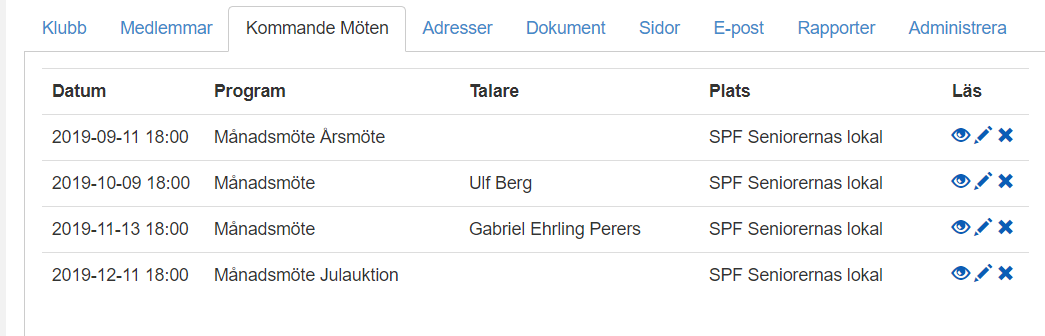 Klicka på ögat för att tittaKlicka på pennan för att ändraKlicka på x för att ta bortGlöm inte ta bort mötet när det varit, så att det bara finns kommande möten på listan.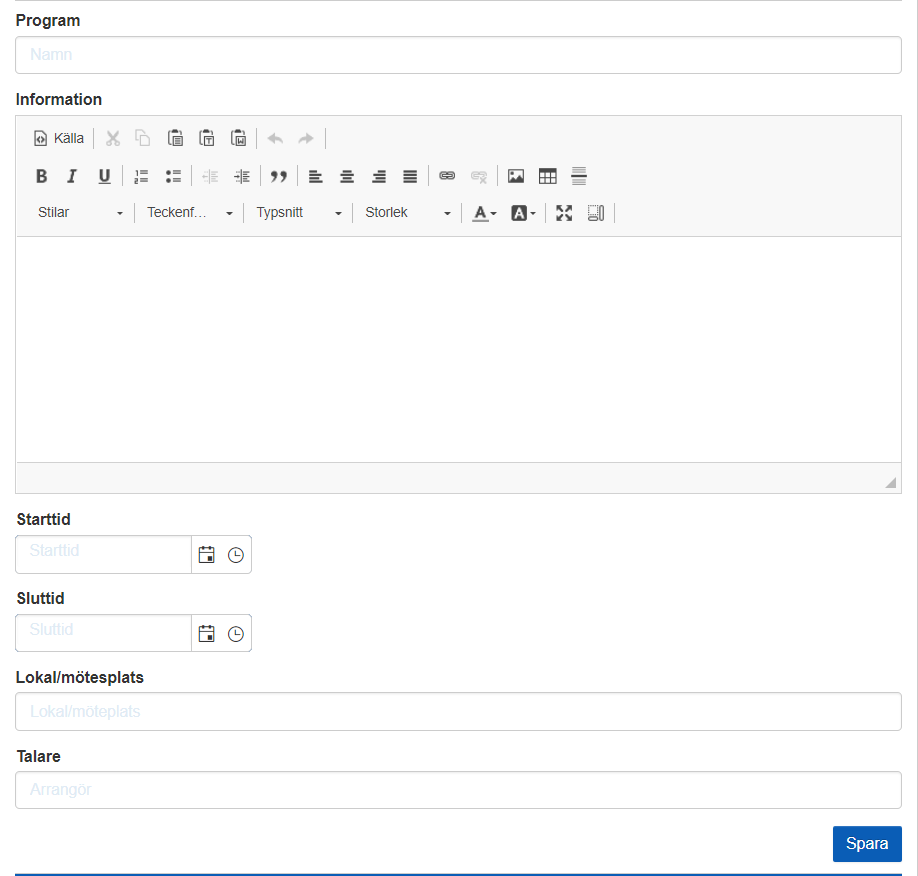 Program: Typ av möte ex Månads-möte, StyrelsemöteInformation: Vad du vill skriva om mötetStarttid: Vilken dag mötet ska äga rumSlutdatum: ValfrittTalare: ex President eller föreläsare.